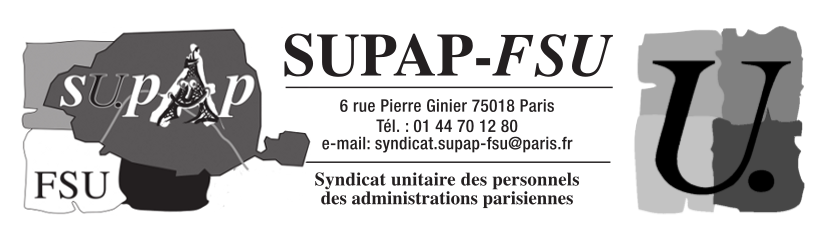 A.S.E.M.Les revendications du SUPAP-FSU :Une prime d’exécution des missions identique à celle des animateurs, soit 950 euros annuels au lieu des 500 actuellement versés.Le remplacement des agents en congés ou en formation.L’extension des possibilités de passerelle vers le corps des adjoints d’animation (animatrices titulaires). Nous avons obtenu 60 postes l’année dernière.La possibilité d’un accompagnement individuel des ASEM en difficulté sur les T.A.P. (ateliers du mardi et vendredi).La possibilité de participer aux réunions de préparation et de suivi de l’A.R.E. avec les équipes d’animations.1 A.S.E.M. par classe.Le retour aux normes d’encadrement du périscolaire : 1 adulte pour 10 enfants à l’A.R.E.Réunion du 7 novembre avec la DASCO :SITUATION DES ASEMNotre syndicat demande l’extension des passerelles vers le corps des adjoints d’animation (60 postes cette année) pour celles qui le souhaitent et dont la demande est validée par le REV et la CASPE.  En effet, une ASEM donnant satisfaction sur les TAP à 1/14 n’aura aucune difficulté sur le centre de loisirs à 1/8.Pour les ASEM en difficulté sur le temps de TAP (ateliers du mardi et vendredi), la DASCO envisage un accompagnement spécifique. La direction nous indique que le diagnostic est en cours. Les modalités d’accompagnement dépendront du nombre d’agents concernés. Le SUPAP-FSU demande également à la DASCO, pour la 4eme année consécutive, des temps de réunion et de préparation réguliers pour les ASEM avec les équipes d’animation, d’autant plus que ce point est mentionné dans le nouveau PEDT (Projet Educatif Territorial parisien). Mme Darpheuille nous répond que c’est déjà une avancée que ce point figure dans un document commun avec l’Education Nationale ! De vrais temps de réunion plutôt que de bonnes intentions dans un projet, c’est envisageable ??? HYGIENE DES ENFANTS Statu quo sur ce sujet, de l’aveu même de Mme Darpheuille. Si depuis le début de l’ARE, il y a eu des avancées avec l’arrivée des AREM, devenues ATEC sur les temps de TAP, de goûters récréatifs et le mercredi après-midi, aucune solution n’a été trouvée par la direction pour les services extrascolaires (centre de loisirs des petites et grandes vacances). Cela continue de poser de réelles difficultés aux équipes durant les périodes de vacances, les ASEM n’ayant plus à effectuer le change des enfants (règlement de service de juin 2013) et les animateurs n’ayant pas à effectuer ces tâches non plus (fiche de poste, absence de formation). Le SUPAP-FSU demande à la DASCO de régler définitivement cette question très sensible et réaffirme que le change des enfants doit être confié à des agents formés. L’extension du temps de travail des ATEC pourrait être une solution viable et satisfaisante.REGLEMENT DE SERVICEMme Guignard, Sous-directrice des établissements scolaires, indique que le règlement de service des A.S.E.M., adopté en juin 2013, devrait être remis à jour au cours de l’année 2017.Pour en savoir plus sur vos droits, consulter le guide des droits et des carrières.
L'édition électronique est disponible en cliquant sur le lien http://supap-fsu.fr/ ou http://intraparis.supap-fsu.mdp 
L'édition papier est disponible au syndicat 6 rue Pierre Ginier 75018 Paris, Métro La Fourche: tél 01 44 70 12 80 